MATEŘSKÁ ŠKOLA OBRNICE, okres MOST, příspěvková organizace,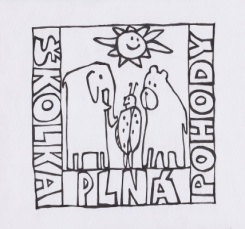 Nová výstavba 168, 435 21 ObrniceIČO: 70982210,Telefonní kontakt: 608 76 33 66e-mail: reditel@msobrnice.cz, www.msobrnice.czPlán aktivit na listopad2.11.2022 - Lední bruslení na zimním stadionu v Mostě, pro přihlášené děti11.11.2022- SVATOMARTINSKÁ SLAVNOST – podzimní akce na zahradě - přijede Martin na bílém koni? První hraní na sněhu? Bílá trička – přivolání sněhu…Tento den přijdeme v bílém oblečení13.11.2022- Den laskavosti        JSEM LASKAVEC17.11.2022 Státní svátek18.11.2022 BUBNOVAČKA 2022 Akce s názvem "Bubnovačka" má symbolicky upozornit na důležitost ochrany dětí před násilím a otevřít ve společnosti téma včasné prevence.Jednoduše - budeme 18. listopadu v 10:00 hodin bubnovat, aby byl hlas dětí slyšet. Přidejte se k nám a připomeňte si, že ticho je před násilím neochrání!21.11.2022 Vánoce na Lesné- výlet na Lesnou pro předškoláky, program s vánoční tematikou                                                        28.11.2022   ROZSVÍCENÍ VÁNOČNÍHO MĚSTEČKA        
Slavnostní odpoledne s rodiči a dětmi, připomenutí adventního času a klidu, zapálení první svíčky na adventním věnci, výzdoba MŠVánoční  DOMEČKY – zapojení rodičů a dětí do vytváření a výroby domečků, Vážení rodiče, přátelé, v tomto měsíci bychom vás opět všechny chtěly pozvaly na společnou tvorbu a výzdobu naší MŠZ materiálu, který vydrží venkovní počasí (déšť a sníh) budeme vyrábět vánoční městečko.Za svou rodinku, prosím, vyrobte jakýkoliv domeček, který umístíme na školní zahradu a 28.11.2022 společně rozsvítíme. Použijte například dřevo, laťky, skleněné lahve, sklenice, alobal, papírové krabice obalené potravinářskou folií. Domečky přineste, prosím, do 25.11.2022Za účast již teď děkujeme a těšíme se na mnoho různorodých domečků. Přejeme krásné podzimní dny všem. 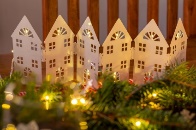 